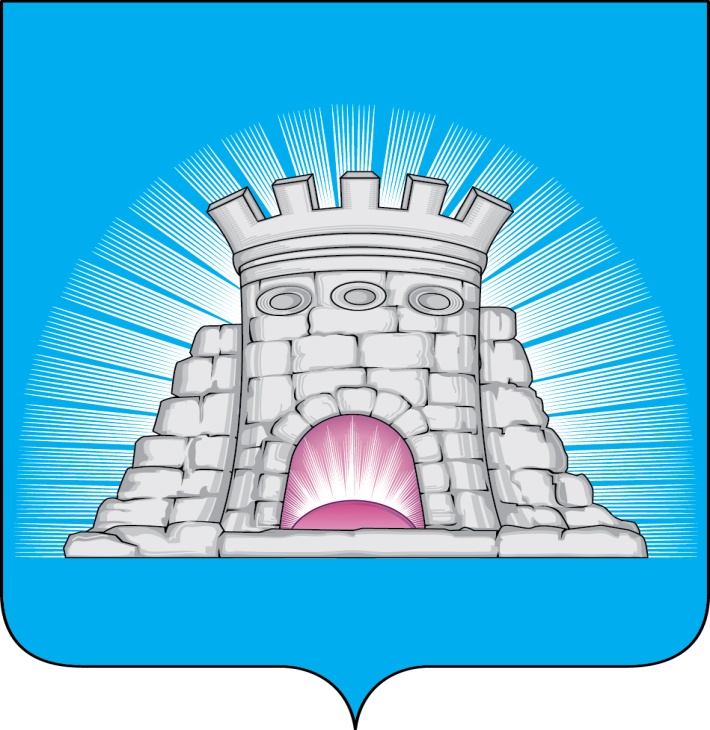                           П О С Т А Н О В Л Е Н И Е09.12.2022  №  2210/12г. Зарайск  Об утверждении муниципальной программы городского округа Зарайск Московской области «Развитие сельского хозяйства» 	В соответствии с Порядком разработки, реализации и оценки эффективности муниципальных программ городского округа Зарайск Московской области, утвержденным постановлением главы городского округа Зарайск Московской области от 07.11.2022 № 1991/11, Перечнем муниципальных программ городского округа Зарайск Московской области, реализуемым с 2023 года, утвержденным постановлением главы городского округа Зарайск Московской области года от 14.11.2022 № 2045/11,П О С Т А Н О В Л Я Ю:1. Утвердить муниципальную программу городского округа Зарайск Московской области «Развитие сельского хозяйства»» на срок 2023-2027 годы (прилагается).2.  Постановление главы городского округа Зарайск от 18.11.2019 № 1984/11 «Об утверждении муниципальной программы городского округа Зарайск Московской области «Развитие сельского хозяйства» (с изменениями) действует до 31.12.2022, за исключением положений, регулирующих вопросы исполнения бюджета до 31.03.2023.	3. Службе по взаимодействию со СМИ администрации городского округа Зарайск разместить настоящее постановление на официальном сайте администрации городского округа Зарайск Московской области.Глава городского округа В.А. ПетрущенкоВерноНачальник службы делопроизводства 		      Л.Б. Ивлева 09.12.2022													010194 Послано: в дело, Глухих И.Е., ФУ, ОЭ и И, ОСХ, КСП, юр. отделу, СВ со СМИ, прокуратуре.   О.Ю. Шерманова8 496 66 2-42-88																	УТВЕРЖДЕНА																	постановлением главы 																	городского округа Зарайск																	от 09.12.2022 № 2210/12Муниципальная программа городского округа Зарайск Московской области «Развитие сельского хозяйства» на 2023-2027 годыПаспорт муниципальной программы городского округа Зарайск Московской области «Развитие сельского хозяйства» на 2023-2027 годы.Краткая характеристика сферы реализации муниципальной программы городского округа Зарайск Московской области «Развитие сельского хозяйства» на 2023-2027 годы, в том числе формулировка основных проблем в указанной сфере, описание цели муниципальной программы городского округа Зарайск Московской области «Развитие сельского хозяйства» на 2023-2027 годы.Муниципальная программа «Развитие сельского хозяйства» определяет цели, задачи и основные направления развития и регулирования агропромышленного комплекса, финансовое обеспечение и механизмы реализации мероприятий и показателей их результативности; предусматривает комплексное развитие всех отраслей и подотраслей, а также сфер деятельности агропромышленного комплекса. Главными приоритетами программы являются: поддержка и стимулирование развития подотраслей растениеводства и животноводства, а также инвестиционной деятельности; повышение эффективности использования природных ресурсов, продуктивности и устойчивости сельскохозяйственного производства средствами комплексной мелиорации, создание условий для предотвращения выбытия из сельскохозяйственного оборота земель сельскохозяйственного назначения, локализация и ликвидация очагов распространения борщевика Сосновского; развитие импортозамещающих подотраслей сельского хозяйства, модернизация и техническое перевооружение агропромышленного производства, обеспечение сельскохозяйственных организаций высококвалифицированными специалистами; развитие малых форм хозяйствования на селе, комплексное развитие сельских территорий; сохранение численности сельского населения, реализация ветеринарно-профилактических, противоэпизоотических мероприятий, диагностических исследований, осуществление государственных полномочий в области обращения с собаками без владельцев, обустройство и содержание сибиреязвенных скотомогильников, обеспечение деятельности государственных учреждений ветеринарии Московской области в целях поддержания благополучной эпизоотической обстановки на территории городского округа.Сельское хозяйство – важнейшая сфера экономической деятельности городского округа Зарайск по производству сельскохозяйственной продукции и содействия комплексному развитию сельских территорий. В округе функционируют 6 сельскохозяйственных организаций, крестьянские (фермерские) хозяйства и личные подсобные хозяйства.Основными проблемами в сфере реализации программы на текущем этапе являются недостаточность перерабатывающих мощностей, товарных направлений и групп; технологическая зависимость агропромышленного комплекса и зависимость от импортного семенного материала в растениеводстве, племенной продукции (материала) в животноводстве, ветеринарии, кормопроизводстве, хранении и переработке сельскохозяйственной продукции; торговые (тарифные и нетарифные) барьеры; низкие темпы обновления основных производственных фондов и воспроизводства природно-экологического потенциала; недостаточным притоком частных инвестиций; дефицит квалифицированных кадров, вызванный низким уровнем качества жизни в сельской местности.В части благоустройства территорий городского округа важными проблемами остаются низкий уровень благоустройства села, доставка в малонаселенные, удаленные сельские пункты продуктов продовольственного и промышленного производства, рост количества безнадзорных животных, распространение ареала сорного растения - борщевик Сосновского, борьба с которым весьма трудозатратна на территории округа.Цели муниципальной программы:1. Обеспечение населения сельскохозяйственной продукцией и продовольствием собственного производства.   Достижение конкурентоспособности сельскохозяйственной продукции, производимой на территории округа, развитие импортозамещающих подотраслей сельского хозяйства, включая молочное скотоводство, модернизацию и техническое перевооружение агропромышленного производства, создание условий для предотвращения выбытия из сельскохозяйственного оборота земель сельскохозяйственного назначения и ежегодного вовлечения в сельскохозяйственный оборот неиспользуемых земель, а также сокращение земель округа засоренных борщевиком Сосновского, поддержка фермеров и развитие малых форм хозяйствования на селе, комплексное развитие сельских территорий, повышение качества и уровня жизни сельского населения, а также развитие торгового обслуживания на селе; 2. Сохранение численности сельского населения. Реализация мер, направленных на повышение благосостояния и уровня занятости сельского населения, сохранение его доли в общей численности жителей городского округа, создание комфортных условий проживания, включая развитие систем водоснабжения и водоотведения, средств связи и телекоммуникаций, увеличения уровня газификации, формирования доступных условий получения социальных услуг по направлению образования и здравоохранения, а также повышение качества дорожной инфраструктуры. Развитие сельских территорий - сохранение доли сельчан в общей численности населения, повышение численности сельского населения в трудоспособном возрасте, привлечение новых рабочих мест; стимулирование малого, среднего и крупного бизнеса к созданию новых рабочих мест в сельской местности. Создание условий для обеспечения доступным комфортным жильем сельского населения. Улучшение жилищных условий граждан, проживающих на сельских территориях. Обеспечение доступности торгового обслуживания в сельских населенных пунктах, частичная компенсация транспортных расходов организаций и индивидуальных предпринимателей по доставке продовольственных и промышленных товаров в сельские населенные пункты3. Обеспечение эпизоотического и ветеринарно-санитарного благополучия территории. Обеспечение устойчивой тенденции к улучшению и стабилизации эпизоотической ситуации по заразным, в том числе особо опасным, болезням животных, а также выпуску полноценных и безопасных в ветеринарном отношении продуктов животноводства и кормов на территории округа, ветеринарное обслуживание сельскохозяйственных предприятий АПК и хозяйств всех форм собственности на территории округа. Осуществление переданных полномочий Московской области по организации мероприятий при осуществлении деятельности по обращению с собаками без владельцев, а также полномочий по оформлению сибиреязвенных скотомогильников в собственность Московской области, обустройству и содержанию сибиреязвенных скотомогильников.3. Инерционный прогноз развития агропромышленного комплекса реализации муниципальной программы городского округа Зарайск Московской области «Развитие сельского хозяйства» на период 2023-2027 года с учетом ранее достигнутых результатов, а также предложения по решению проблем.Агропромышленный комплекс демонстрирует уверенный рост, в том числе за счет поддержки государства, являясь одним из основных развивающихся направлений отечественной экономики, и оказывает непосредственное влияние на продовольственную безопасность и устойчивое социально-экономическое развитие государства. Наиболее важными задачами в сфере реализации муниципальной программы являются развитие отраслей агропромышленного комплекса с учетом технической и технологической модернизации, а также стимулирование инвестиционной активности в агропромышленном комплексе, а также социальное благополучие и высокие стандарты жизни граждан, качественное инфраструктурное развитие, продовольственная безопасность страны. Для решения поставленных целей необходим комплексный и последовательный подход, рассчитанный на долгосрочный период, который предполагает использование программно-целевых методов, обеспечивающих увязку реализации мероприятий по срокам, ресурсам, исполнителям, а также организацию процесса управления и контроля. Достижение поставленных целей и задач в рамках муниципальной программы позволит обеспечить прирост сельскохозяйственной продукции, полученной за счет применения новых технологий возделывания сельскохозяйственных культур отечественной селекции, сортов семян и племенной продукции (материала); реализовать условия для создания технологий, продукции, товаров и оказания услуг, обеспечивающих независимость и конкурентоспособность агропромышленного комплекса; обеспечить привлечение молодых специалистов в сельскохозяйственную сферу деятельности, тем самым не допустить снижения численности сельского населения.	Программа предусматривает комплексное развитие всех отраслей и сфер сельского хозяйства. В прогнозном периоде в агропромышленном комплексе городского округа Зарайск Московской области будут преобладать следующие тенденции:-создание условий для наращивания производства и импортозамещения основных видов сельхозпродукции (молоко и мясо);-модернизация и техническое перевооружение агропромышленного производства;-увеличение инвестиций в развитие сельскохозяйственного производства;-развитие малых форм хозяйствования на селе;-создание условий для обеспечения стабильного повышения качества и уровня жизни сельского населения;-контроль популяций безнадзорных животных;-вовлечение в оборот неиспользуемых земель, за счёт проведения культур-технических мероприятий;-локализация и ликвидация борщевика Сосновского.	Реализация мероприятий Программы позволит:-обеспечить население округа основными видами продуктов питания в соответствии с рекомендуемыми медицинскими нормами потребления;-увеличить производство сельскохозяйственной продукции во всех категориях хозяйств (в сопоставимой оценке);-довести долю прибыльных сельскохозяйственных организаций до 100 процентов;-повысить инвестиционную привлекательность сельского хозяйства округа;-улучшить жилищные условия граждан в сельской местности;-снизить уровень безнадзорных животных;-сократить площади земель городского округа Зарайск, пораженные борщевиком Сосновского.       Оценка рисков. К основным рискам относятся:- макроэкономические риски, включающие рост цен на энергоресурсы и другие материально-технические средства, потребляемые в отрасли, что ограничивает возможности значительной части сельскохозяйственных товаропроизводителей осуществлять инновационные проекты, переход к новым ресурсосберегающим технологиям;- внешнеторговые риски, связанные с измерением конъюнктуры мирового рынка продовольствия и ценовыми колебаниями;- природные риски, связанные с размещением сельхозпроизводства в зоне рискованного земледелия, что приводит к потерям объёмов производства и снижению доходов сельскохозяйственных товаропроизводителей.     Управление рисками реализации программы будет осуществляться на основе использования мер, предусмотренных Федеральным законом от 25.07.2011 № 260-ФЗ «О государственной поддержке в сфере сельскохозяйственного страхования и о внесении изменений в Федеральный закон «О развитии сельского хозяйства», а также проведения мониторинга угроз развитию АПК и обеспечению продовольственной безопасности, выработки прогнозов, решений и рекомендаций в сфере управления АПК.  Необходимо создать условия для скорейшего перевода отрасли на новую технологическую основу повышения её эффективности, что будет возможно только при обеспечении полноценного финансирования программы.Методика расчета значений планируемых целевых показателей муниципальной программы городского округа Зарайск Московской области «Развитие сельского хозяйства» на период 2023-2027 годы.Методика определения результатов выполнения мероприятий муниципальной программы городского округа Зарайск Московской области «Развитие сельского хозяйства» на период 2023-2027 годы. Целевые показатели муниципальной программы городского округа Зарайск Московской области «Развитие сельского хозяйства» на 2023-2027 годы.Перечень мероприятий подпрограммы 1. «Развитие отраслей сельского хозяйства и перерабатывающей промышленности».Перечень мероприятий подпрограммы 2. «Вовлечение в оборот земель сельскохозяйственного назначения и развитие мелиорации».Перечень мероприятий подпрограммы 3. «Комплексное развитие сельских территорий». Перечень мероприятий подпрограммы Подпрограмма 4. «Обеспечение эпизоотического и ветеринарно-санитарного благополучия и развитие государственной ветеринарной службы».Координатор муниципальной программы  Первый заместитель главы администрации городского округа Зарайск Глухих И.Е.Первый заместитель главы администрации городского округа Зарайск Глухих И.Е.Первый заместитель главы администрации городского округа Зарайск Глухих И.Е.Первый заместитель главы администрации городского округа Зарайск Глухих И.Е.Первый заместитель главы администрации городского округа Зарайск Глухих И.Е.Первый заместитель главы администрации городского округа Зарайск Глухих И.Е.Муниципальный заказчик программыАдминистрация городского округа Зарайск Московская областьАдминистрация городского округа Зарайск Московская областьАдминистрация городского округа Зарайск Московская областьАдминистрация городского округа Зарайск Московская областьАдминистрация городского округа Зарайск Московская областьАдминистрация городского округа Зарайск Московская областьЦели   муниципальной программы  1. Обеспечение населения сельскохозяйственной продукцией и продовольствием собственного производства2. Сохранение численности сельского населения3. Обеспечение эпизоотического и ветеринарно-санитарного благополучия территории.1. Обеспечение населения сельскохозяйственной продукцией и продовольствием собственного производства2. Сохранение численности сельского населения3. Обеспечение эпизоотического и ветеринарно-санитарного благополучия территории.1. Обеспечение населения сельскохозяйственной продукцией и продовольствием собственного производства2. Сохранение численности сельского населения3. Обеспечение эпизоотического и ветеринарно-санитарного благополучия территории.1. Обеспечение населения сельскохозяйственной продукцией и продовольствием собственного производства2. Сохранение численности сельского населения3. Обеспечение эпизоотического и ветеринарно-санитарного благополучия территории.1. Обеспечение населения сельскохозяйственной продукцией и продовольствием собственного производства2. Сохранение численности сельского населения3. Обеспечение эпизоотического и ветеринарно-санитарного благополучия территории.1. Обеспечение населения сельскохозяйственной продукцией и продовольствием собственного производства2. Сохранение численности сельского населения3. Обеспечение эпизоотического и ветеринарно-санитарного благополучия территории.Перечень подпрограммМуниципальный заказчик подпрограммыМуниципальный заказчик подпрограммыМуниципальный заказчик подпрограммыМуниципальный заказчик подпрограммыМуниципальный заказчик подпрограммыМуниципальный заказчик подпрограммыПодпрограмма 1. «Развитие отраслей сельского хозяйства и перерабатывающей промышленности»Администрация городского округа Зарайск Московская областьАдминистрация городского округа Зарайск Московская областьАдминистрация городского округа Зарайск Московская областьАдминистрация городского округа Зарайск Московская областьАдминистрация городского округа Зарайск Московская областьАдминистрация городского округа Зарайск Московская областьПодпрограмма 2. «Вовлечение в оборот земель сельскохозяйственного назначения и развитие мелиорации»Администрация городского округа Зарайск Московская область Администрация городского округа Зарайск Московская область Администрация городского округа Зарайск Московская область Администрация городского округа Зарайск Московская область Администрация городского округа Зарайск Московская область Администрация городского округа Зарайск Московская область Подпрограмма 3. «Комплексное развитие сельских территорий»Администрация городского округа Зарайск Московская областьАдминистрация городского округа Зарайск Московская областьАдминистрация городского округа Зарайск Московская областьАдминистрация городского округа Зарайск Московская областьАдминистрация городского округа Зарайск Московская областьАдминистрация городского округа Зарайск Московская областьПодпрограмма 4. «Обеспечение эпизоотического и ветеринарно-санитарного благополучия и развитие государственной ветеринарной службы»Администрация городского округа Зарайск Московская областьАдминистрация городского округа Зарайск Московская областьАдминистрация городского округа Зарайск Московская областьАдминистрация городского округа Зарайск Московская областьАдминистрация городского округа Зарайск Московская областьАдминистрация городского округа Зарайск Московская областьКраткая характеристика подпрограммПодпрограмма 1. Поддержка и стимулирование развития подотраслей растениеводства и животноводства, а также инвестиционной деятельностиПодпрограмма 1. Поддержка и стимулирование развития подотраслей растениеводства и животноводства, а также инвестиционной деятельностиПодпрограмма 1. Поддержка и стимулирование развития подотраслей растениеводства и животноводства, а также инвестиционной деятельностиПодпрограмма 1. Поддержка и стимулирование развития подотраслей растениеводства и животноводства, а также инвестиционной деятельностиПодпрограмма 1. Поддержка и стимулирование развития подотраслей растениеводства и животноводства, а также инвестиционной деятельностиПодпрограмма 1. Поддержка и стимулирование развития подотраслей растениеводства и животноводства, а также инвестиционной деятельностиКраткая характеристика подпрограммПодпрограмма 2. Создание условий для развития мелиоративных систем и гидротехнических сооружений в целях предотвращения выбытия из сельскохозяйственного оборота земель сельскохозяйственного назначенияПодпрограмма 2. Создание условий для развития мелиоративных систем и гидротехнических сооружений в целях предотвращения выбытия из сельскохозяйственного оборота земель сельскохозяйственного назначенияПодпрограмма 2. Создание условий для развития мелиоративных систем и гидротехнических сооружений в целях предотвращения выбытия из сельскохозяйственного оборота земель сельскохозяйственного назначенияПодпрограмма 2. Создание условий для развития мелиоративных систем и гидротехнических сооружений в целях предотвращения выбытия из сельскохозяйственного оборота земель сельскохозяйственного назначенияПодпрограмма 2. Создание условий для развития мелиоративных систем и гидротехнических сооружений в целях предотвращения выбытия из сельскохозяйственного оборота земель сельскохозяйственного назначенияПодпрограмма 2. Создание условий для развития мелиоративных систем и гидротехнических сооружений в целях предотвращения выбытия из сельскохозяйственного оборота земель сельскохозяйственного назначенияКраткая характеристика подпрограммПодпрограмма 3. Реализация мероприятий по улучшению жилищных условий граждан, проживающих на сельских территориях, по обеспечению сельскохозяйственных организаций высококвалифицированными специалистами, по развитию инфраструктуры и торгового обслуживанияПодпрограмма 3. Реализация мероприятий по улучшению жилищных условий граждан, проживающих на сельских территориях, по обеспечению сельскохозяйственных организаций высококвалифицированными специалистами, по развитию инфраструктуры и торгового обслуживанияПодпрограмма 3. Реализация мероприятий по улучшению жилищных условий граждан, проживающих на сельских территориях, по обеспечению сельскохозяйственных организаций высококвалифицированными специалистами, по развитию инфраструктуры и торгового обслуживанияПодпрограмма 3. Реализация мероприятий по улучшению жилищных условий граждан, проживающих на сельских территориях, по обеспечению сельскохозяйственных организаций высококвалифицированными специалистами, по развитию инфраструктуры и торгового обслуживанияПодпрограмма 3. Реализация мероприятий по улучшению жилищных условий граждан, проживающих на сельских территориях, по обеспечению сельскохозяйственных организаций высококвалифицированными специалистами, по развитию инфраструктуры и торгового обслуживанияПодпрограмма 3. Реализация мероприятий по улучшению жилищных условий граждан, проживающих на сельских территориях, по обеспечению сельскохозяйственных организаций высококвалифицированными специалистами, по развитию инфраструктуры и торгового обслуживанияКраткая характеристика подпрограммПодпрограмма 4. Реализация ветеринарно-профилактических, противоэпизоотических мероприятий, диагностических исследований, финансирование переданных муниципальным образованиям государственных полномочий в области обращения с собаками без владельцев и по обустройству и содержанию сибиреязвенных скотомогильников, обеспечение деятельности государственных учреждений ветеринарии Московской области в целях обеспечения эпизоотического благополучия. Подпрограмма 4. Реализация ветеринарно-профилактических, противоэпизоотических мероприятий, диагностических исследований, финансирование переданных муниципальным образованиям государственных полномочий в области обращения с собаками без владельцев и по обустройству и содержанию сибиреязвенных скотомогильников, обеспечение деятельности государственных учреждений ветеринарии Московской области в целях обеспечения эпизоотического благополучия. Подпрограмма 4. Реализация ветеринарно-профилактических, противоэпизоотических мероприятий, диагностических исследований, финансирование переданных муниципальным образованиям государственных полномочий в области обращения с собаками без владельцев и по обустройству и содержанию сибиреязвенных скотомогильников, обеспечение деятельности государственных учреждений ветеринарии Московской области в целях обеспечения эпизоотического благополучия. Подпрограмма 4. Реализация ветеринарно-профилактических, противоэпизоотических мероприятий, диагностических исследований, финансирование переданных муниципальным образованиям государственных полномочий в области обращения с собаками без владельцев и по обустройству и содержанию сибиреязвенных скотомогильников, обеспечение деятельности государственных учреждений ветеринарии Московской области в целях обеспечения эпизоотического благополучия. Подпрограмма 4. Реализация ветеринарно-профилактических, противоэпизоотических мероприятий, диагностических исследований, финансирование переданных муниципальным образованиям государственных полномочий в области обращения с собаками без владельцев и по обустройству и содержанию сибиреязвенных скотомогильников, обеспечение деятельности государственных учреждений ветеринарии Московской области в целях обеспечения эпизоотического благополучия. Подпрограмма 4. Реализация ветеринарно-профилактических, противоэпизоотических мероприятий, диагностических исследований, финансирование переданных муниципальным образованиям государственных полномочий в области обращения с собаками без владельцев и по обустройству и содержанию сибиреязвенных скотомогильников, обеспечение деятельности государственных учреждений ветеринарии Московской области в целях обеспечения эпизоотического благополучия. Источники финансирования муниципальной программы, в том числе по годам реализации программы (тыс. рублей)Всего2023 год2024 год2025 год2026 год2027 годСредства бюджета Московской области26 282,005 099,005 214,005 323,005323,005 323,00Средства бюджета городского округа 30 373,005 752,005 979,006 214,006 214,006 214,00Всего, в том числе по годам:56 655,0010 851,0011 193,0011 537,0011 537,0011 537,00№ п/пНаименование показателяЕдиницаизмеренияПорядок расчетаИсточник данныхПериодичность представления123456Подпрограмма 1. «Развитие отраслей сельского хозяйства и перерабатывающей промышленности»Подпрограмма 1. «Развитие отраслей сельского хозяйства и перерабатывающей промышленности»Подпрограмма 1. «Развитие отраслей сельского хозяйства и перерабатывающей промышленности»Подпрограмма 1. «Развитие отраслей сельского хозяйства и перерабатывающей промышленности»Подпрограмма 1. «Развитие отраслей сельского хозяйства и перерабатывающей промышленности»Подпрограмма 1. «Развитие отраслей сельского хозяйства и перерабатывающей промышленности»1.1.Индекс производства продукции сельского хозяйства в хозяйствах всех категорий (в сопоставимых ценах) к предыдущему годуПроцентЗначение показателя определяется как отношение стоимости продукции сельского хозяйства в хозяйствах всех категорий отчетного года в ценах предыдущего года к стоимости продукции сельского хозяйства предыдущего года в ценах предыдущего годаДанные государственной статистической отчетности: таблица «Индекс производства продукции сельского хозяйства в хозяйствах всех категорий» (предварительные данные)Один раз в годПодпрограмма 3. «Комплексное развитие сельских территорий»Подпрограмма 3. «Комплексное развитие сельских территорий»Подпрограмма 3. «Комплексное развитие сельских территорий»Подпрограмма 3. «Комплексное развитие сельских территорий»Подпрограмма 3. «Комплексное развитие сельских территорий»Подпрограмма 3. «Комплексное развитие сельских территорий»2.1.Доля сельского населения в общей численности населенияПроцентЗначение показателя определяется как отношение численности сельского населения Московской области отчетного года к численности сельского населения предыдущего года (недопущение сокращения)Данные государственной статистической отчетности: статистический сборник «Численность и состав населения Московской области»Один раз в год№ 
п/п№ подпрограммы ХХ№ основного мероприятия YY№ мероприятия ZZНаименование результатаЕдиница измеренияПорядок определения значений12345671.10601Производство молока в хозяйствах всех категорийтыс. тоннЗначение показателя определяется как объем производства молока в хозяйствах всех категорий. 
Периодичность представления – ежеквартально.2.10601Инвестиции в основной капитал по видам экономической деятельности: Растениеводство и животноводство, охота и предоставление соответствующих услуг в этих областях, Производство пищевых продуктов, Производство напитковмлн. рублейI=I1+I2+I3, где:I - Инвестиции в основной капитал, млн. руб.;I1 - инвестиции по видам экономической деятельности Растениеводство и животноводство, охота и предоставление соответствующих услуг в этих областях млн. руб.;I2  - инвестиции по видам экономической деятельности: Производство пищевых продуктов, млн. руб.;I3 – инвестиции по видам экономической деятельности: Производство напитков» Показатель рассчитывается ежеквартально нарастающим итогом на основании оперативных данных муниципальных образований, а также на основании данных статистической отчетности.
Периодичность представления – ежеквартально.3.20101Площадь земельных участков, находящихся в муниципальной собственности, и государственная собственность на которые не разграничена, поставленных на государственный кадастровый учетгаЗначение показателя определяется как сумма площадей земельных участков, находящихся в муниципальной собственности и государственная собственность на которые не разграничена, , поставленных на государственный кадастровый учет в отчетном году.
Периодичность представления – ежеквартально.4.20102Вовлечение в оборот выбывших сельскохозяйственных угодий за счет проведения культуртехнических мероприятийтыс. гаЗначение показателя определяется как сумма площадей земель, вовлеченных в сельскохозяйственный оборот за счет проведения культуртехнических работ в отчетном году на мелиорированных (орошаемых и (или) осушаемых) землях.
Периодичность представления – полугодие, 9 месяцев, год.5.20103Площадь земель, обработанных от борщевика СосновскогогаЗначение показателя определяется как сумма площадей земель, обработанных от борщевика Сосновского.
Периодичность представления – полугодие, 9 месяцев, год.6.30102Осуществлено строительство (приобретение) жилья гражданами, проживающими на сельских территориях или изъявившими желание постоянно проживать на сельских территориях, и нуждающимися в улучшении жилищных условий, которым предоставлены целевые социальные выплаты, квадратный метрквадратный метрЗначение показателя определяется как сумма площадей построенного (приобретенного) жилья гражданами, проживающими на сельских территориях или изъявившими желание постоянно проживать на сельских территориях, и нуждающимися в улучшении жилищных условий, которым предоставлены целевые социальные выплаты, в отчетном году.
Периодичность представления – ежеквартально.7.30301Доля сельских населенных пунктов, обслуживаемых по доставке продовольственных и промышленных товаров, в общем числе населенных пунктов, соответствующих критериям отборапроцентЗначение показателя определяется как отношение обслуживаемых населенных пунктов к общему числу населенных пунктов Московской области, соответствующих критериям отбора получателей субсидии на частичную компенсацию транспортных расходов организаций и индивидуальных предпринимателей по доставке продовольственных и промышленных товаров в сельские населенные пункты Московской области.
Периодичность представления – ежеквартально.8.40101Количество собак без владельцев, подлежащих отловуголовКоличество отловленных собак без владельцев.
Периодичность представления – ежеквартально.9.40102Количество обустроенных сибиреязвенных скотомогильниковединицКоличество обустроенных сибиреязвенных скотомогильников.
Периодичность представления – ежеквартально.№ п/пПоказатели реализации муниципальной программыТип показателяЕдиница измерения (по ОКЕИ)Базовое значение показателя                      Базовое значение показателя                      Планируемое значение по годам реализацииПланируемое значение по годам реализацииПланируемое значение по годам реализацииПланируемое значение по годам реализацииПланируемое значение по годам реализацииОтветственный за достижение показателяНомер подпрограммы, мероприятий, оказывающих влияние на достижение показателя№ п/пПоказатели реализации муниципальной программыТип показателяЕдиница измерения (по ОКЕИ)Базовое значение показателя                      Базовое значение показателя                      2023 год2024 год2025 год2026 год2027 годОтветственный за достижение показателяНомер подпрограммы, мероприятий, оказывающих влияние на достижение показателя1234556789101112Обеспечение населения сельскохозяйственной продукцией и продовольствием собственного производстваОбеспечение населения сельскохозяйственной продукцией и продовольствием собственного производстваОбеспечение населения сельскохозяйственной продукцией и продовольствием собственного производстваОбеспечение населения сельскохозяйственной продукцией и продовольствием собственного производстваОбеспечение населения сельскохозяйственной продукцией и продовольствием собственного производстваОбеспечение населения сельскохозяйственной продукцией и продовольствием собственного производстваОбеспечение населения сельскохозяйственной продукцией и продовольствием собственного производстваОбеспечение населения сельскохозяйственной продукцией и продовольствием собственного производстваОбеспечение населения сельскохозяйственной продукцией и продовольствием собственного производстваОбеспечение населения сельскохозяйственной продукцией и продовольствием собственного производстваОбеспечение населения сельскохозяйственной продукцией и продовольствием собственного производстваОбеспечение населения сельскохозяйственной продукцией и продовольствием собственного производстваОбеспечение населения сельскохозяйственной продукцией и продовольствием собственного производства1.1Индекс производства продукции сельского хозяйства в хозяйствах всех категорий (в сопоставимых ценах) к предыдущему годуПриоритетный, отраслевой (показатель госпрограммы)%106,9
106,9
107,0 107,0 107,0 107,0107,0Администрация городского округа Зарайск1.06.012.01.01Сохранение численности сельского населенияСохранение численности сельского населенияСохранение численности сельского населенияСохранение численности сельского населенияСохранение численности сельского населенияСохранение численности сельского населенияСохранение численности сельского населенияСохранение численности сельского населенияСохранение численности сельского населенияСохранение численности сельского населенияСохранение численности сельского населенияСохранение численности сельского населенияСохранение численности сельского населения2.1Доля сельского населения в общей численности населенияСоглашение с ФОИВ%%- 100,4100,4100,4100,4100,4Администрация городского округа Зарайск3.01.013.03.01№п/пМероприятие Подпрограммы Сроки исполне-ния меро-приятияИсточники финансированияВсего
(тыс. руб.)Объемы финансирования по годам (тыс. руб.)Объемы финансирования по годам (тыс. руб.)Объемы финансирования по годам (тыс. руб.)Объемы финансирования по годам (тыс. руб.)Объемы финансирования по годам (тыс. руб.)Объемы финансирования по годам (тыс. руб.)Объемы финансирования по годам (тыс. руб.)Объемы финансирования по годам (тыс. руб.)Объемы финансирования по годам (тыс. руб.)Объемы финансирования по годам (тыс. руб.)Ответственный за выполнение мероприятия Подпрограммы №п/пМероприятие Подпрограммы Сроки исполне-ния меро-приятияИсточники финансированияВсего
(тыс. руб.)2023год2023год2023год2023год2023год2024год2025год2025год2026год2027годОтветственный за выполнение мероприятия Подпрограммы  1234566666788910111.Основное мероприятие 06.Создание условий для развития сельскохозяйственного производства, расширения рынка сельскохозяйственной продукции, сырья и продовольствия2023-2027 	Итого1900,00380,00380,00380,00380,00380,00380,00380,00380,00380,00380,00Х1.Основное мероприятие 06.Создание условий для развития сельскохозяйственного производства, расширения рынка сельскохозяйственной продукции, сырья и продовольствия2023-2027 Средства бюджета Московской области0,000,000,000,000,000,000,000,000,000,000,00Х1.Основное мероприятие 06.Создание условий для развития сельскохозяйственного производства, расширения рынка сельскохозяйственной продукции, сырья и продовольствия2023-2027 Средства бюджета городского округа 1900,00380,00380,00380,00380,00380,00380,00380,00380,00380,00380,00Х1.1Мероприятие 06.01 Развитие приоритетных отраслей АПК2023-2027	Итого0,000,000,000,000,000,000,000,000,000,000,00Министерство сельского хозяйства и продовольствия Московской области, администрация городского округа Зарайск Московской области, сельскохозяйственные товаропроизводители округа1.1Мероприятие 06.01 Развитие приоритетных отраслей АПК2023-2027Средства бюджета Московской области0,000,000,000,000,000,000,000,000,000,000,00Министерство сельского хозяйства и продовольствия Московской области, администрация городского округа Зарайск Московской области, сельскохозяйственные товаропроизводители округа1.1Мероприятие 06.01 Развитие приоритетных отраслей АПК2023-2027Средства бюджета городского округа 0,000,000,000,000,000,000,000,000,000,000,00Министерство сельского хозяйства и продовольствия Московской области, администрация городского округа Зарайск Московской области, сельскохозяйственные товаропроизводители округаПроизводство молока в хозяйствах всех категорий, тыс. тоннХХВсего2023 годв т.ч. по кварталамв т.ч. по кварталамв т.ч. по кварталамв т.ч. по кварталам2024 год2024 год2025 год2026 год2027 годХПроизводство молока в хозяйствах всех категорий, тыс. тоннХХВсего2023 годIIIIIIIV2024 год2024 год2025 год2026 год2027 годХПроизводство молока в хозяйствах всех категорий, тыс. тоннХХ162,032,08,016,24,032,034,034,034,034,034,0ХИнвестиции в основной капитал по видам экономической деятельности: Растениеводство и животноводство, охота и предоставление соответствующих услуг в этих областях, Производство пищевых продуктов, Производство напитков, млн рублейХХ2500500125125125125500500500500500Х1.2.Мероприятие 06.02. Организация и проведение конкурсов и выставок2023-2027	Итого1900,00380,00380,00380,00380,00380,00380,00380,00380,00380,00380,00Администрация городского округа Зарайск Московской области, сельскохозяйственные товаропроизводители округа1.2.Мероприятие 06.02. Организация и проведение конкурсов и выставок2023-2027Средства бюджета Московской области0,000,000,000,000,000,000,000,000,000,000,00Администрация городского округа Зарайск Московской области, сельскохозяйственные товаропроизводители округа1.2.Мероприятие 06.02. Организация и проведение конкурсов и выставок2023-2027Средства бюджета городского округа 1900,00380,00380,00380,00380,00380,00380,00380,00380,00380,00380,00Администрация городского округа Зарайск Московской области, сельскохозяйственные товаропроизводители округаКоличество проведенных конкурсов и выставочных мероприятийХХВсего2023 годв т.ч. по кварталамв т.ч. по кварталамв т.ч. по кварталамв т.ч. по кварталам2024 год2024 год2025 год 2026 год 2027 годХКоличество проведенных конкурсов и выставочных мероприятийХХВсего2023 годIIIIIIIV2024 год2024 год2025 год 2026 год 2027 годХКоличество проведенных конкурсов и выставочных мероприятийХХ306111366666ХИтого по подпрограмме 1. «Развитие отраслей сельского хозяйства и перерабатывающей промышленности»Итого по подпрограмме 1. «Развитие отраслей сельского хозяйства и перерабатывающей промышленности»	Итого1900,00380,00380,00380,00380,00380,00380,00380,00380,00380,00380,00ХИтого по подпрограмме 1. «Развитие отраслей сельского хозяйства и перерабатывающей промышленности»Итого по подпрограмме 1. «Развитие отраслей сельского хозяйства и перерабатывающей промышленности»Средства бюджета Московской области0,000,000,000,000,000,000,000,000,000,000,00ХИтого по подпрограмме 1. «Развитие отраслей сельского хозяйства и перерабатывающей промышленности»Итого по подпрограмме 1. «Развитие отраслей сельского хозяйства и перерабатывающей промышленности»Средства бюджета городского округа 1900,00380,00380,00380,00380,00380,00380,00380,00380,00380,00380,00Х№п/пМероприятие Подпрограммы Сроки исполне-ния меро-приятияИсточники финансированияВсего
(тыс. руб.)Объемы финансирования по годам (тыс. руб.)Объемы финансирования по годам (тыс. руб.)Объемы финансирования по годам (тыс. руб.)Объемы финансирования по годам (тыс. руб.)Объемы финансирования по годам (тыс. руб.)Объемы финансирования по годам (тыс. руб.)Объемы финансирования по годам (тыс. руб.)Объемы финансирования по годам (тыс. руб.)Объемы финансирования по годам (тыс. руб.)Объемы финансирования по годам (тыс. руб.)Объемы финансирования по годам (тыс. руб.)Объемы финансирования по годам (тыс. руб.)Ответственный за выполнение мероприятия Подпрограммы №п/пМероприятие Подпрограммы Сроки исполне-ния меро-приятияИсточники финансированияВсего
(тыс. руб.)2023год2023год2023год2023год2023год2024год2024год2025год2025год2025год2026год2027годОтветственный за выполнение мероприятия Подпрограммы  123456666677888910111Основное мероприятие 01.Реализация мероприятий в области мелиорации земель сельскохозяйственного назначения2023-2027	Итого25048,004720,004720,004720,004720,004720,004923,004923,004923,005135,005135,005135,005135,00Х1Основное мероприятие 01.Реализация мероприятий в области мелиорации земель сельскохозяйственного назначения2023-2027Средства бюджета Московской области0,000,000,000,000,000,000,000,000,000,000,000,000,00Х1Основное мероприятие 01.Реализация мероприятий в области мелиорации земель сельскохозяйственного назначения2023-2027Средства бюджета городского округа25048,004720,004720,004720,004720,004720,004923,004923,004923,005135,005135,005135,005135,00Х1.1Мероприятие 01.01Предотвращение выбытия из оборота земель сельскохозяйственного назначения и развитие мелиоративных систем и гидротехнических сооружений сельскохозяйственного назначения, а также проведение культуртехнических мероприятий2023-2027 	Итого0,000,000,000,000,000,000,000,000,000,000,000,000,00Администрация городского округа Зарайск Московской области, сельскохозяйственные товаропроизводители округа1.1Мероприятие 01.01Предотвращение выбытия из оборота земель сельскохозяйственного назначения и развитие мелиоративных систем и гидротехнических сооружений сельскохозяйственного назначения, а также проведение культуртехнических мероприятий2023-2027 Средства бюджета Московской области0,000,000,000,000,000,000,000,000,000,000,000,000,00Администрация городского округа Зарайск Московской области, сельскохозяйственные товаропроизводители округа1.1Мероприятие 01.01Предотвращение выбытия из оборота земель сельскохозяйственного назначения и развитие мелиоративных систем и гидротехнических сооружений сельскохозяйственного назначения, а также проведение культуртехнических мероприятий2023-2027 Средства бюджета городского округа 0,000,000,000,000,000,000,000,000,000,000,000,000,00Администрация городского округа Зарайск Московской области, сельскохозяйственные товаропроизводители округа1.1Площадь земельных участков, находящихся в муниципальной собственности, и государственная собственность на которые не разграничена, поставленных на государственный кадастровый учет, гаХХВсего2023 годв т.ч. по кварталамв т.ч. по кварталамв т.ч. по кварталамв т.ч. по кварталамв т.ч. по кварталам2024 год2024 год2024 год2025 год 2026 год 2027 год Х1.1Площадь земельных участков, находящихся в муниципальной собственности, и государственная собственность на которые не разграничена, поставленных на государственный кадастровый учет, гаХХВсего2023 годIIIIIIIVIV2024 год2024 год2024 год2025 год 2026 год 2027 год Х1.1Площадь земельных участков, находящихся в муниципальной собственности, и государственная собственность на которые не разграничена, поставленных на государственный кадастровый учет, гаХХ0000000000000Х1.1Вовлечение в оборот выбывших сельскохозяйственных угодий за счет проведения культуртехнических мероприятий, тыс. гаХХ0000000000000Х1.2Мероприятие 01.02Проведение мероприятий по комплексной борьбе с борщевиком Сосновского2023-2027	Итого25048,004720,004720,004720,004720,004720,004720,004923,004923,004923,005135,005135,005135,00Министерство сельского хозяйства и продовольствия Московской области, администрация городского округа Зарайск Московской области, сельскохозяйственные товаропроизводители округа1.2Мероприятие 01.02Проведение мероприятий по комплексной борьбе с борщевиком Сосновского2023-2027Средства бюджета Московской области0,000,000,000,000,000,000,000,000,000,000,000,000,00Министерство сельского хозяйства и продовольствия Московской области, администрация городского округа Зарайск Московской области, сельскохозяйственные товаропроизводители округа1.2Мероприятие 01.02Проведение мероприятий по комплексной борьбе с борщевиком Сосновского2023-2027Средства бюджета городского округа 25048,004720,004720,004720,004720,004720,004720,004923,004923,004923,005135,005135,005135,00Министерство сельского хозяйства и продовольствия Московской области, администрация городского округа Зарайск Московской области, сельскохозяйственные товаропроизводители округа1.2Площадь земель, обработанных от борщевика СосновскогоХХВсего2023 годв т.ч. по кварталамв т.ч. по кварталамв т.ч. по кварталамв т.ч. по кварталамв т.ч. по кварталам2024 год2024 год2024 год2025 год 2026 год 2027 год Министерство сельского хозяйства и продовольствия Московской области, администрация городского округа Зарайск Московской области, сельскохозяйственные товаропроизводители округа1.2Площадь земель, обработанных от борщевика СосновскогоХХВсего2023 годIIIIIIIVIV2026 год 2027 год Министерство сельского хозяйства и продовольствия Московской области, администрация городского округа Зарайск Московской области, сельскохозяйственные товаропроизводители округа1.2Площадь земель, обработанных от борщевика СосновскогоХХ1972394,40394,4394,400394,4394,4394,4394,4394,4394,4Министерство сельского хозяйства и продовольствия Московской области, администрация городского округа Зарайск Московской области, сельскохозяйственные товаропроизводители округаИтого по подпрограмме 2. «Вовлечение в оборот земель сельскохозяйственного назначения и развитие мелиорации»Итого по подпрограмме 2. «Вовлечение в оборот земель сельскохозяйственного назначения и развитие мелиорации»Итого:25048,004720,004720,004720,004720,004720,004720,004923,004923,004923,005135,005135,005135,00ХИтого по подпрограмме 2. «Вовлечение в оборот земель сельскохозяйственного назначения и развитие мелиорации»Итого по подпрограмме 2. «Вовлечение в оборот земель сельскохозяйственного назначения и развитие мелиорации»Средства бюджета Московской области0,000,000,000,000,000,000,000,000,000,000,000,000,00ХИтого по подпрограмме 2. «Вовлечение в оборот земель сельскохозяйственного назначения и развитие мелиорации»Итого по подпрограмме 2. «Вовлечение в оборот земель сельскохозяйственного назначения и развитие мелиорации»Средства бюджета городского округа Зарайск25048,004720,004720,004720,004720,004720,004720,004923,004923,004923,005135,005135,005135,00Х№п/пМероприятие Подпрограммы Сроки исполне-ния меро-приятияСроки исполне-ния меро-приятияИсточники финансированияИсточники финансированияВсего
(тыс. руб.)Объемы финансирования по годам (тыс. руб.)Объемы финансирования по годам (тыс. руб.)Объемы финансирования по годам (тыс. руб.)Объемы финансирования по годам (тыс. руб.)Объемы финансирования по годам (тыс. руб.)Объемы финансирования по годам (тыс. руб.)Объемы финансирования по годам (тыс. руб.)Объемы финансирования по годам (тыс. руб.)Объемы финансирования по годам (тыс. руб.)Объемы финансирования по годам (тыс. руб.)Объемы финансирования по годам (тыс. руб.)Объемы финансирования по годам (тыс. руб.)Объемы финансирования по годам (тыс. руб.)Объемы финансирования по годам (тыс. руб.)Объемы финансирования по годам (тыс. руб.)Объемы финансирования по годам (тыс. руб.)Ответственный за выполнение мероприятия Подпрограммы Ответственный за выполнение мероприятия Подпрограммы №п/пМероприятие Подпрограммы Сроки исполне-ния меро-приятияСроки исполне-ния меро-приятияИсточники финансированияИсточники финансированияВсего
(тыс. руб.)2023год2023год2023год2023год2023год2023год2023год2023год2023год2024год2024год2025год2026год2027год2027год 12334456666666667789101011111Основное мероприятие 01. Создание условий для обеспечения доступным и комфортным жильем сельского населенияОсновное мероприятие 01. Создание условий для обеспечения доступным и комфортным жильем сельского населения2023-2027 2023-2027 	Итого0,000,000,000,000,000,000,000,000,000,000,000,000,000,000,000,00ХХ1Основное мероприятие 01. Создание условий для обеспечения доступным и комфортным жильем сельского населенияОсновное мероприятие 01. Создание условий для обеспечения доступным и комфортным жильем сельского населения2023-2027 2023-2027 Средства бюджета Московской области0,000,000,000,000,000,000,000,000,000,000,000,000,000,000,000,00ХХ1Основное мероприятие 01. Создание условий для обеспечения доступным и комфортным жильем сельского населенияОсновное мероприятие 01. Создание условий для обеспечения доступным и комфортным жильем сельского населения2023-2027 2023-2027 Средства бюджета городского округа 0,000,000,000,000,000,000,000,000,000,000,000,000,000,000,000,00ХХ1.1Мероприятие 01.01Улучшение жилищных условий граждан, проживающих на сельских территориях Мероприятие 01.01Улучшение жилищных условий граждан, проживающих на сельских территориях 2023-20272023-2027	Итого0,000,000,000,000,000,000,000,000,000,000,000,000,000,000,000,00Министерство сельского хозяйства и продовольствия Московской области, администрация городского округа Зарайск Московской области, сельскохозяйственные товаропроизводители округаМинистерство сельского хозяйства и продовольствия Московской области, администрация городского округа Зарайск Московской области, сельскохозяйственные товаропроизводители округа1.1Мероприятие 01.01Улучшение жилищных условий граждан, проживающих на сельских территориях Мероприятие 01.01Улучшение жилищных условий граждан, проживающих на сельских территориях 2023-20272023-2027Средства бюджета Московской области0,000,000,000,000,000,000,000,000,000,000,000,000,000,000,000,00Министерство сельского хозяйства и продовольствия Московской области, администрация городского округа Зарайск Московской области, сельскохозяйственные товаропроизводители округаМинистерство сельского хозяйства и продовольствия Московской области, администрация городского округа Зарайск Московской области, сельскохозяйственные товаропроизводители округа1.1Мероприятие 01.01Улучшение жилищных условий граждан, проживающих на сельских территориях Мероприятие 01.01Улучшение жилищных условий граждан, проживающих на сельских территориях 2023-20272023-2027Средства бюджета городского округа 0,000,000,000,000,000,000,000,000,000,000,000,000,000,000,000,00Министерство сельского хозяйства и продовольствия Московской области, администрация городского округа Зарайск Московской области, сельскохозяйственные товаропроизводители округаМинистерство сельского хозяйства и продовольствия Московской области, администрация городского округа Зарайск Московской области, сельскохозяйственные товаропроизводители округа1.1Осуществлено строительство (приобретение) жилья гражданами, проживающими на сельских территориях или изъявившими желание постоянно проживать на сельских территориях, и нуждающимися в улучшении жилищных условий, которым предоставлены целевые социальные выплаты, квадратный метрОсуществлено строительство (приобретение) жилья гражданами, проживающими на сельских территориях или изъявившими желание постоянно проживать на сельских территориях, и нуждающимися в улучшении жилищных условий, которым предоставлены целевые социальные выплаты, квадратный метрХХХВсего2023 годв т.ч. по кварталамв т.ч. по кварталамв т.ч. по кварталамв т.ч. по кварталамв т.ч. по кварталамв т.ч. по кварталамв т.ч. по кварталамв т.ч. по кварталамв т.ч. по кварталам2024 год2025 год 2026 год 2027 год 2027 год ХХ1.1Осуществлено строительство (приобретение) жилья гражданами, проживающими на сельских территориях или изъявившими желание постоянно проживать на сельских территориях, и нуждающимися в улучшении жилищных условий, которым предоставлены целевые социальные выплаты, квадратный метрОсуществлено строительство (приобретение) жилья гражданами, проживающими на сельских территориях или изъявившими желание постоянно проживать на сельских территориях, и нуждающимися в улучшении жилищных условий, которым предоставлены целевые социальные выплаты, квадратный метрХХХВсего2023 годIIIIIIIIIIIIIVIVIV2024 год2025 год 2026 год 2027 год 2027 год ХХ1.1Осуществлено строительство (приобретение) жилья гражданами, проживающими на сельских территориях или изъявившими желание постоянно проживать на сельских территориях, и нуждающимися в улучшении жилищных условий, которым предоставлены целевые социальные выплаты, квадратный метрОсуществлено строительство (приобретение) жилья гражданами, проживающими на сельских территориях или изъявившими желание постоянно проживать на сельских территориях, и нуждающимися в улучшении жилищных условий, которым предоставлены целевые социальные выплаты, квадратный метрХХХ0000000000000000ХХ2Основное мероприятие 03. Обеспечение доступности торгового обслуживания в сельских населенных пунктахОсновное мероприятие 03. Обеспечение доступности торгового обслуживания в сельских населенных пунктах2023-20272023-2027Итого14627,002735,002735,002735,002735,002735,002735,002735,002735,002735,002874,002874,003006,003006,003006,003006,00Министерство сельского хозяйства и продовольствия Московской области, администрация городского округа Зарайск Московской области, сельскохозяйственные товаропроизводители округаМинистерство сельского хозяйства и продовольствия Московской области, администрация городского округа Зарайск Московской области, сельскохозяйственные товаропроизводители округа2Основное мероприятие 03. Обеспечение доступности торгового обслуживания в сельских населенных пунктахОсновное мероприятие 03. Обеспечение доступности торгового обслуживания в сельских населенных пунктах2023-20272023-2027Средства бюджета Московской области12082,002259,002259,002259,002259,002259,002259,002259,002259,002259,002374,002374,002483,002483,002483,002483,00Министерство сельского хозяйства и продовольствия Московской области, администрация городского округа Зарайск Московской области, сельскохозяйственные товаропроизводители округаМинистерство сельского хозяйства и продовольствия Московской области, администрация городского округа Зарайск Московской области, сельскохозяйственные товаропроизводители округа2Основное мероприятие 03. Обеспечение доступности торгового обслуживания в сельских населенных пунктахОсновное мероприятие 03. Обеспечение доступности торгового обслуживания в сельских населенных пунктах2023-20272023-2027Средства бюджета городского округа 2545,00476,00476,00476,00476,00476,00476,00476,00476,00476,00500,00500,00523,00523,00523,00523,00Министерство сельского хозяйства и продовольствия Московской области, администрация городского округа Зарайск Московской области, сельскохозяйственные товаропроизводители округаМинистерство сельского хозяйства и продовольствия Московской области, администрация городского округа Зарайск Московской области, сельскохозяйственные товаропроизводители округа2.1Мероприятие 03.01Частичная компенсация транспортных расходов организаций и индивидуальных предпринимателей по доставке продовольственных и промышленных товаров в сельские населенные пунктыМероприятие 03.01Частичная компенсация транспортных расходов организаций и индивидуальных предпринимателей по доставке продовольственных и промышленных товаров в сельские населенные пункты2023-20272023-2027Итого14627,002735,002735,002735,002735,002735,002735,002735,002735,002735,002874,002874,003006,003006,003006,003006,00Министерство сельского хозяйства и продовольствия Московской области, администрация городского округа Зарайск Московской области, сельскохозяйственные товаропроизводители округаМинистерство сельского хозяйства и продовольствия Московской области, администрация городского округа Зарайск Московской области, сельскохозяйственные товаропроизводители округа2.1Мероприятие 03.01Частичная компенсация транспортных расходов организаций и индивидуальных предпринимателей по доставке продовольственных и промышленных товаров в сельские населенные пунктыМероприятие 03.01Частичная компенсация транспортных расходов организаций и индивидуальных предпринимателей по доставке продовольственных и промышленных товаров в сельские населенные пункты2023-20272023-2027Средства бюджета Московской области12082,002259,002259,002259,002259,002259,002259,002259,002259,002259,002374,002374,002483,002483,002483,002483,00Министерство сельского хозяйства и продовольствия Московской области, администрация городского округа Зарайск Московской области, сельскохозяйственные товаропроизводители округаМинистерство сельского хозяйства и продовольствия Московской области, администрация городского округа Зарайск Московской области, сельскохозяйственные товаропроизводители округа2.1Мероприятие 03.01Частичная компенсация транспортных расходов организаций и индивидуальных предпринимателей по доставке продовольственных и промышленных товаров в сельские населенные пунктыМероприятие 03.01Частичная компенсация транспортных расходов организаций и индивидуальных предпринимателей по доставке продовольственных и промышленных товаров в сельские населенные пункты2023-20272023-2027Средства бюджета городского округа 2545,00476,00476,00476,00476,00476,00476,00476,00476,00476,00500,00500,00523,00523,00523,00523,00Министерство сельского хозяйства и продовольствия Московской области, администрация городского округа Зарайск Московской области, сельскохозяйственные товаропроизводители округаМинистерство сельского хозяйства и продовольствия Московской области, администрация городского округа Зарайск Московской области, сельскохозяйственные товаропроизводители округа2.1Доля сельских населенных пунктов, обслуживаемых по доставке продовольственных и промышленных товаров, в общем числе населенных пунктов, соответствующих критериям отбора, процентДоля сельских населенных пунктов, обслуживаемых по доставке продовольственных и промышленных товаров, в общем числе населенных пунктов, соответствующих критериям отбора, процентХХХВсего2023 год2023 годв т.ч. по кварталамв т.ч. по кварталамв т.ч. по кварталамв т.ч. по кварталамв т.ч. по кварталамв т.ч. по кварталамв т.ч. по кварталам2024 год2024 год2025 год 2026 год 2026 год 2027 год ХХ2.1Доля сельских населенных пунктов, обслуживаемых по доставке продовольственных и промышленных товаров, в общем числе населенных пунктов, соответствующих критериям отбора, процентДоля сельских населенных пунктов, обслуживаемых по доставке продовольственных и промышленных товаров, в общем числе населенных пунктов, соответствующих критериям отбора, процентХХХВсего2023 год2023 годIIIIIIIIIIIIIV2024 год2024 год2025 год 2026 год 2026 год 2027 год ХХ2.1Доля сельских населенных пунктов, обслуживаемых по доставке продовольственных и промышленных товаров, в общем числе населенных пунктов, соответствующих критериям отбора, процентДоля сельских населенных пунктов, обслуживаемых по доставке продовольственных и промышленных товаров, в общем числе населенных пунктов, соответствующих критериям отбора, процентХХХ350707070707070707070707070707070ХХИтого по подпрограмме 3. «Комплексное развитие сельских территорий»Итого по подпрограмме 3. «Комплексное развитие сельских территорий»Итого по подпрограмме 3. «Комплексное развитие сельских территорий»Итого по подпрограмме 3. «Комплексное развитие сельских территорий»Итого14627,002735,002735,002735,002735,002735,002735,002735,002735,002735,002874,002874,003006,003006,003006,003006,00ХХИтого по подпрограмме 3. «Комплексное развитие сельских территорий»Итого по подпрограмме 3. «Комплексное развитие сельских территорий»Итого по подпрограмме 3. «Комплексное развитие сельских территорий»Итого по подпрограмме 3. «Комплексное развитие сельских территорий»Средства бюджета Московской области12082,002259,002259,002259,002259,002259,002259,002259,002259,002259,002374,002374,002483,002483,002483,002483,00ХХИтого по подпрограмме 3. «Комплексное развитие сельских территорий»Итого по подпрограмме 3. «Комплексное развитие сельских территорий»Итого по подпрограмме 3. «Комплексное развитие сельских территорий»Итого по подпрограмме 3. «Комплексное развитие сельских территорий»Средства бюджета городского округа 2545,00476,00476,00476,00476,00476,00476,00476,00476,00476,00500,00500,00523,00523,00523,00523,00ХХ№п/пМероприятие Подпрограммы Сроки исполне-ния меро-приятияСроки исполне-ния меро-приятияИсточники финансированияВсего
(тыс. руб.)Объемы финансирования по годам (тыс. руб.)Объемы финансирования по годам (тыс. руб.)Объемы финансирования по годам (тыс. руб.)Объемы финансирования по годам (тыс. руб.)Объемы финансирования по годам (тыс. руб.)Объемы финансирования по годам (тыс. руб.)Объемы финансирования по годам (тыс. руб.)Объемы финансирования по годам (тыс. руб.)Объемы финансирования по годам (тыс. руб.)Объемы финансирования по годам (тыс. руб.)Объемы финансирования по годам (тыс. руб.)Ответственный за выполнение мероприятия Подпрограммы №п/пМероприятие Подпрограммы Сроки исполне-ния меро-приятияСроки исполне-ния меро-приятияИсточники финансированияВсего
(тыс. руб.)2023год2023год2023год2023год2023год2023год2024год2025год2026год2027год1Основное мероприятие 01. Сохранение ветеринарно-санитарного благополучияОсновное мероприятие 01. Сохранение ветеринарно-санитарного благополучия2023-2027	Итого15080,003016,003016,003016,003016,003016,003016,003016,003016,003016,003016,00Администрация городского округа Зарайск Московской области, сельскохозяйственные товаропроизводители округаАдминистрация городского округа Зарайск Московской области, сельскохозяйственные товаропроизводители округа1Основное мероприятие 01. Сохранение ветеринарно-санитарного благополучияОсновное мероприятие 01. Сохранение ветеринарно-санитарного благополучия2023-2027Средства бюджета Московской области14200,002840,002840,002840,002840,002840,002840,002840,002840,002840,002840,00Администрация городского округа Зарайск Московской области, сельскохозяйственные товаропроизводители округаАдминистрация городского округа Зарайск Московской области, сельскохозяйственные товаропроизводители округа1Основное мероприятие 01. Сохранение ветеринарно-санитарного благополучияОсновное мероприятие 01. Сохранение ветеринарно-санитарного благополучия2023-2027Средства бюджета городского округа 880,00176,00176,00176,00176,00176,00176,00176,00176,00176,00176,00Администрация городского округа Зарайск Московской области, сельскохозяйственные товаропроизводители округаАдминистрация городского округа Зарайск Московской области, сельскохозяйственные товаропроизводители округа1.1Мероприятие 01.01Осуществление переданных полномочий Московской области по организации мероприятий при осуществлении деятельности по обращению с собаками без владельцев Мероприятие 01.01Осуществление переданных полномочий Московской области по организации мероприятий при осуществлении деятельности по обращению с собаками без владельцев 2023-2027	Итого13720,002744,002744,002744,002744,002744,002744,002744,002744,002744,002744,00Администрация городского округа Зарайск Московской области, сельскохозяйственные товаропроизводители округаАдминистрация городского округа Зарайск Московской области, сельскохозяйственные товаропроизводители округа1.1Мероприятие 01.01Осуществление переданных полномочий Московской области по организации мероприятий при осуществлении деятельности по обращению с собаками без владельцев Мероприятие 01.01Осуществление переданных полномочий Московской области по организации мероприятий при осуществлении деятельности по обращению с собаками без владельцев 2023-2027Средства бюджета Московской области13720,002744,002744,002744,002744,002744,002744,002744,002744,002744,002744,00Администрация городского округа Зарайск Московской области, сельскохозяйственные товаропроизводители округаАдминистрация городского округа Зарайск Московской области, сельскохозяйственные товаропроизводители округа1.1Мероприятие 01.01Осуществление переданных полномочий Московской области по организации мероприятий при осуществлении деятельности по обращению с собаками без владельцев Мероприятие 01.01Осуществление переданных полномочий Московской области по организации мероприятий при осуществлении деятельности по обращению с собаками без владельцев 2023-2027Средства бюджета городского округа 0,000,000,000,000,000,000,000,000,000,000,00Администрация городского округа Зарайск Московской области, сельскохозяйственные товаропроизводители округаАдминистрация городского округа Зарайск Московской области, сельскохозяйственные товаропроизводители округа1.1Количество собак без владельцев, подлежащих отлову, головКоличество собак без владельцев, подлежащих отлову, головХХВсего2023 год2023 годв т.ч. по кварталамв т.ч. по кварталамв т.ч. по кварталамв т.ч. по кварталам2024 год2025 год 2026 год 2027 год ХХ1.1Количество собак без владельцев, подлежащих отлову, головКоличество собак без владельцев, подлежащих отлову, головХХВсего2023 год2023 годIIIIIIIV2024 год2025 год 2026 год 2027 год ХХ1.1Количество собак без владельцев, подлежащих отлову, головКоличество собак без владельцев, подлежащих отлову, головХХ67513513533333435135135135135ХХ1.2Мероприятие 01.02Осуществление переданных полномочий Московской области по оформлению сибиреязвенных скотомогильников в собственность Московской области, обустройству и содержанию сибиреязвенных скотомогильниковМероприятие 01.02Осуществление переданных полномочий Московской области по оформлению сибиреязвенных скотомогильников в собственность Московской области, обустройству и содержанию сибиреязвенных скотомогильников2023-2027	Итого1360,00272,00272,00272,00272,00272,00272,00272,00272,00272,00272,00Администрация городского округа Зарайск Московской области, сельскохозяйственные товаропроизводители округаАдминистрация городского округа Зарайск Московской области, сельскохозяйственные товаропроизводители округа1.2Мероприятие 01.02Осуществление переданных полномочий Московской области по оформлению сибиреязвенных скотомогильников в собственность Московской области, обустройству и содержанию сибиреязвенных скотомогильниковМероприятие 01.02Осуществление переданных полномочий Московской области по оформлению сибиреязвенных скотомогильников в собственность Московской области, обустройству и содержанию сибиреязвенных скотомогильников2023-2027Средства бюджета Московской области480,0096,0096,0096,0096,0096,0096,0096,0096,0096,0096,00Администрация городского округа Зарайск Московской области, сельскохозяйственные товаропроизводители округаАдминистрация городского округа Зарайск Московской области, сельскохозяйственные товаропроизводители округа1.2Мероприятие 01.02Осуществление переданных полномочий Московской области по оформлению сибиреязвенных скотомогильников в собственность Московской области, обустройству и содержанию сибиреязвенных скотомогильниковМероприятие 01.02Осуществление переданных полномочий Московской области по оформлению сибиреязвенных скотомогильников в собственность Московской области, обустройству и содержанию сибиреязвенных скотомогильников2023-2027Средства бюджета городского округа 880,00176,00176,00176,00176,00176,00176,00176,00176,00176,00176,00Администрация городского округа Зарайск Московской области, сельскохозяйственные товаропроизводители округаАдминистрация городского округа Зарайск Московской области, сельскохозяйственные товаропроизводители округа1.2Количество обустроенных скотомогильников, единицКоличество обустроенных скотомогильников, единицХХВсегоИтого 2023 годВ том числе по кварталам:В том числе по кварталам:В том числе по кварталам:В том числе по кварталам:В том числе по кварталам:2024 год2025 год 2026 год 2027 год ХХ1.2Количество обустроенных скотомогильников, единицКоличество обустроенных скотомогильников, единицХХВсегоИтого 2023 годIIIIIIIIV2024 год2025 год 2026 год 2027 год ХХ1.2Количество обустроенных скотомогильников, единицКоличество обустроенных скотомогильников, единицХХ22222222222ХХИтого по подпрограмме 4. «Обеспечение эпизоотического и ветеринарно-санитарного благополучия и развитие государственной ветеринарной службы»Итого по подпрограмме 4. «Обеспечение эпизоотического и ветеринарно-санитарного благополучия и развитие государственной ветеринарной службы»Итого по подпрограмме 4. «Обеспечение эпизоотического и ветеринарно-санитарного благополучия и развитие государственной ветеринарной службы»Итого15080,003016,003016,003016,003016,003016,003016,003016,003016,003016,003016,00ХХИтого по подпрограмме 4. «Обеспечение эпизоотического и ветеринарно-санитарного благополучия и развитие государственной ветеринарной службы»Итого по подпрограмме 4. «Обеспечение эпизоотического и ветеринарно-санитарного благополучия и развитие государственной ветеринарной службы»Итого по подпрограмме 4. «Обеспечение эпизоотического и ветеринарно-санитарного благополучия и развитие государственной ветеринарной службы»Средства бюджета Московской области14200,002840,002840,002840,002840,002840,002840,002840,002840,002840,002840,00ХХИтого по подпрограмме 4. «Обеспечение эпизоотического и ветеринарно-санитарного благополучия и развитие государственной ветеринарной службы»Итого по подпрограмме 4. «Обеспечение эпизоотического и ветеринарно-санитарного благополучия и развитие государственной ветеринарной службы»Итого по подпрограмме 4. «Обеспечение эпизоотического и ветеринарно-санитарного благополучия и развитие государственной ветеринарной службы»Средства бюджета городского округа880,00176,00176,00176,00176,00176,00176,00176,00176,00176,00176,00ХХ